	SIMG Assessment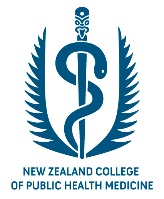 Additional information formThis form should be submitted to MCNZ in addition to the VOC3.Full Name:In which medical specialty/specialties do you hold postgraduate qualifications?In which country did you complete your vocational public health qualification?Institution awarded by:Do you hold a Master of Public Health (MPH) qualification?Yes | NoYes | NoIf yes, please ensure that a full transcript is provided with your applicationIf yes, please ensure that a full transcript is provided with your applicationYear conferred:University/institution:Course informationLength of programme:Length of programme:Length of programme:Length of programme:Course informationTotal points:Course informationStandard points for each paper:Standard points for each paper:Standard points for each paper:Standard points for each paper:Course informationNumber of papers:Course informationProportion taught Number of points:Number of points:Number of points:Course informationProportion taught % of programme:% of programme:% of programme:Course informationProportion research Number of points:Number of points:Number of points:Course informationProportion research % of programme:% of programme:% of programme:Comparison of papersThe table overleaf contains nine core areas that are required as part of the MPH degree for New Zealand public health medicine training.  Please provide a brief mapping of the papers that you have completed to the papers listed. You may wish to attach additional information (such as course descriptions or curricula) that will make the comparison easier.  The table overleaf contains nine core areas that are required as part of the MPH degree for New Zealand public health medicine training.  Please provide a brief mapping of the papers that you have completed to the papers listed. You may wish to attach additional information (such as course descriptions or curricula) that will make the comparison easier.  The table overleaf contains nine core areas that are required as part of the MPH degree for New Zealand public health medicine training.  Please provide a brief mapping of the papers that you have completed to the papers listed. You may wish to attach additional information (such as course descriptions or curricula) that will make the comparison easier.  The table overleaf contains nine core areas that are required as part of the MPH degree for New Zealand public health medicine training.  Please provide a brief mapping of the papers that you have completed to the papers listed. You may wish to attach additional information (such as course descriptions or curricula) that will make the comparison easier.  New Zealand curriculumNew Zealand curriculumNew Zealand curriculumNew Zealand curriculumCandidate’s equivalent course1Biostatistics Introduction to the use of statistical methods in health sciences research. Descriptive and simple inferential statistics for discrete, continuous and right-censored data. Introduction to linear regression.Introduction to the use of statistical methods in health sciences research. Descriptive and simple inferential statistics for discrete, continuous and right-censored data. Introduction to linear regression.2Environmental HealthWays in which the environment affects human health and wellbeing. Links between industrial and agricultural development, environmental change, environmental sustainability and public health at local, national and global levels. Ways in which the environment affects human health and wellbeing. Links between industrial and agricultural development, environmental change, environmental sustainability and public health at local, national and global levels. 3EpidemiologyIntroduction to epidemiology including appropriate statistics; study design and methods; dealing with error; linking exposures with outcomes; and critical appraisal of published research.Introduction to epidemiology including appropriate statistics; study design and methods; dealing with error; linking exposures with outcomes; and critical appraisal of published research.4Health PromotionThe values, theories and practice models of health promotion including how social structure and social change influence health outcomes, and how public health and health promotion interventions can address poor health outcomes and health inequalities.The values, theories and practice models of health promotion including how social structure and social change influence health outcomes, and how public health and health promotion interventions can address poor health outcomes and health inequalities.5Health ProtectionEnvironmental epidemiology; risk assessment and management; basic toxicology; HP law; HP practice to reduce health inequalities; HP indicators; public health surveillance; outbreak investigation; cluster investigation; emergency management; and effective use of evidence. Strong emphasis on developing conceptual, analytical and field-based skills for health protection.Environmental epidemiology; risk assessment and management; basic toxicology; HP law; HP practice to reduce health inequalities; HP indicators; public health surveillance; outbreak investigation; cluster investigation; emergency management; and effective use of evidence. Strong emphasis on developing conceptual, analytical and field-based skills for health protection.6Population HealthMethods to monitor and prevent disease in populations and the evaluation of public health approaches to controlling disease.Methods to monitor and prevent disease in populations and the evaluation of public health approaches to controlling disease.7Principles of Public Health Core concepts in public health, including determinants of health, health equity, environments and health, and health systems.  Core concepts in public health, including determinants of health, health equity, environments and health, and health systems.  8Research MethodsAt least one course should have been competed in health or health service research methods, epidemiological research, qualitative research methods or survey methodsAt least one course should have been competed in health or health service research methods, epidemiological research, qualitative research methods or survey methods9Health economics or Health and public policyHealth economics or Health and public policyPrinciples of economic decision making in health including microeconomic foundations, demand and supply analysis, taxation, subsidies and policy options of health care, market failures and evaluation of health systems performance.Or:The role of public policy in population health. Roles of evidence, the media, interest groups and corporations in policy development. New Zealand policymaking, process and analysis.Did you complete a research project or a thesis as part of your MPH training?  If yes, please provide the title:  Yes | NoTraining in New Zealand also requires candidates to complete a course in Māori health, and a course covering the New Zealand health and public policy system.Please indicate if you have completed training in either of these two areas (please provide details):If any of the nine areas identified above were not included in your MPH training, have you gained experience in this area in any positions subsequently held (please provide details):Did you complete training placements as part of your Public Health Medicine training?Did you complete training placements as part of your Public Health Medicine training?Did you complete training placements as part of your Public Health Medicine training?Did you complete training placements as part of your Public Health Medicine training?Yes | NoYes | NoYes | NoIf yes, what was the total duration of your required training placements?Country/countries of trainingTRAINING PLACEMENT HISTORY  TRAINING PLACEMENT HISTORY  TRAINING PLACEMENT HISTORY  TRAINING PLACEMENT HISTORY  TRAINING PLACEMENT HISTORY  TRAINING PLACEMENT HISTORY  TRAINING PLACEMENT HISTORY  Training placement 1Training placement 1Training placement 1Training placement 1Training placement 1Training placement 1Training placement 1Position title/sStart/end dateStart/end dateStart/end dateDetail of placement Key focus of roleTraining placement 2Training placement 2Training placement 2Training placement 2Training placement 2Training placement 2Training placement 2Position title/sStart/end dateStart/end dateStart/end dateDetail of placement Key focus of roleTraining placement 3Training placement 3Training placement 3Training placement 3Training placement 3Training placement 3Training placement 3Position title/sStart/end dateStart/end dateStart/end dateDetail of placement Key focus of roleTraining placement 4Training placement 4Training placement 4Training placement 4Training placement 4Training placement 4Training placement 4Position title/sStart/end dateStart/end dateStart/end dateDetail of placementKey focus of roleWhat assessments (written and oral) were you required to do as part of your training programme (not including the MPH assessments)?  Please provide details:   What assessments (written and oral) were you required to do as part of your training programme (not including the MPH assessments)?  Please provide details:   What assessments (written and oral) were you required to do as part of your training programme (not including the MPH assessments)?  Please provide details:   What assessments (written and oral) were you required to do as part of your training programme (not including the MPH assessments)?  Please provide details:   What assessments (written and oral) were you required to do as part of your training programme (not including the MPH assessments)?  Please provide details:   What assessments (written and oral) were you required to do as part of your training programme (not including the MPH assessments)?  Please provide details:   What assessments (written and oral) were you required to do as part of your training programme (not including the MPH assessments)?  Please provide details:   Please provide any further information which will help us to determine the comparability of your qualifications and experience with that required in the New Zealand context: Please provide any further information which will help us to determine the comparability of your qualifications and experience with that required in the New Zealand context: Please provide any further information which will help us to determine the comparability of your qualifications and experience with that required in the New Zealand context: Please provide any further information which will help us to determine the comparability of your qualifications and experience with that required in the New Zealand context: Please provide any further information which will help us to determine the comparability of your qualifications and experience with that required in the New Zealand context: Please provide any further information which will help us to determine the comparability of your qualifications and experience with that required in the New Zealand context: Please provide any further information which will help us to determine the comparability of your qualifications and experience with that required in the New Zealand context: 